Invisible Fence® Brand Product Info & CompatibilitiesInvisible Fence® Brand Product Info & CompatibilitiesInvisible Fence® Brand Product Info & CompatibilitiesICT725 Outdoor Transmitter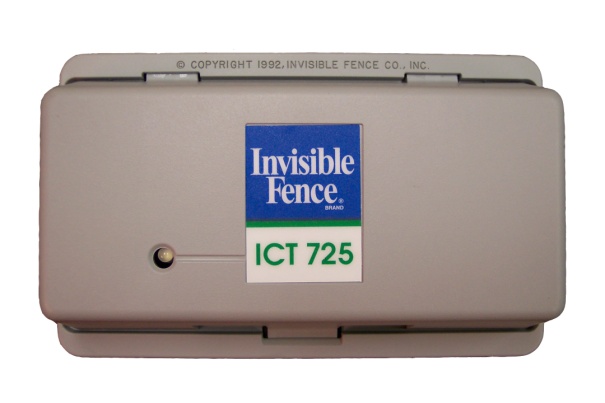 Platinum Series ProductBattery Backup CompatibleCovers up to 12 acres (3000')Compatibility: AR21 Platinum Series Receiver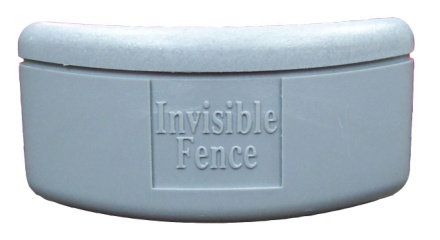 Weighs 1.6 oz.Water resistant7K or 10K ProgrammableFour Static Correction LevelsRequires PowerCap style batteryCompatibility: AR5000 Receiver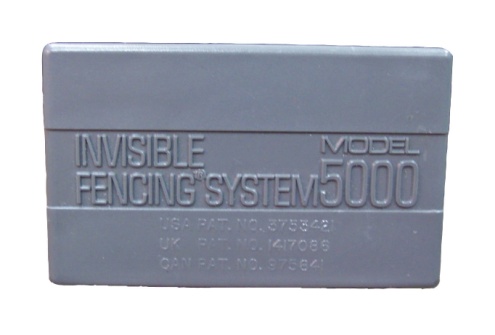 Original Receiver - Weighs 3.8 oz.7K or 10K, Not ProgrammableOne correction levelRequires 7.5v Silver Oxide BatteryCompatibility: AICT700 Outdoor Transmitter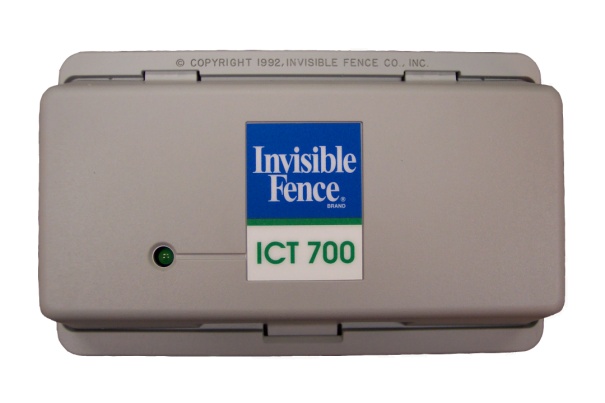 Platinum Series Product7K or 10K SwitchableCovers up to 12 acres (3000')Compatibility: APerimeter® ComputerReceiver™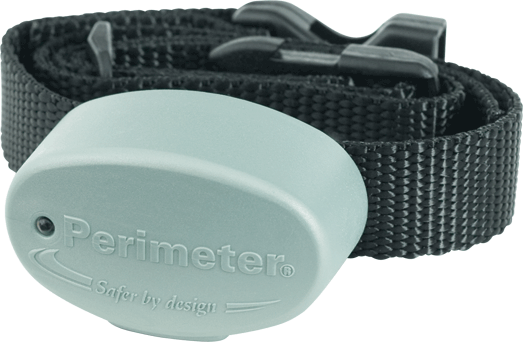 Weighs 1.1 oz.Low Battery Warning Light7K or 10K Programmable4 Static + 1 Prog CorrectionsRequires 6v Lithium BatteryCompatibility: AR6500 Receiver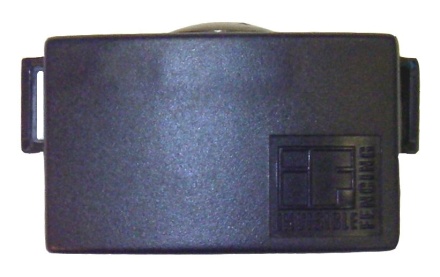 Weighs 2.7 oz.7K or 10K, Not ProgrammableOne correction levelRequires 7.5v Silver Oxide BatteryCompatibility: AICT801 Outdoor Transmitter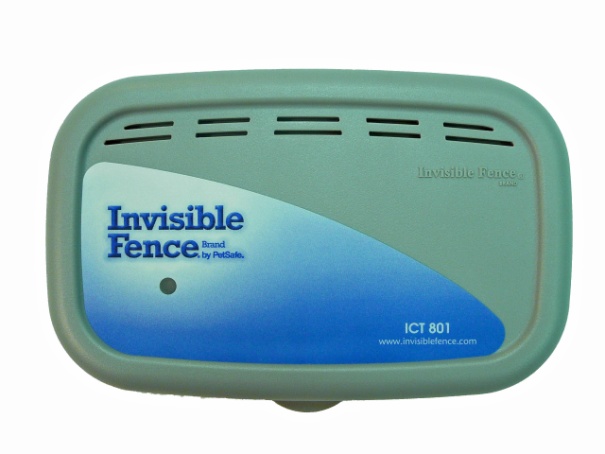 Titanium Series, 7K or 10K, I/O SwitchableBattery Backup CompatibleAvailable w/Dual Loop CapabilityCompatibility: BR21 Titanium Series Receiver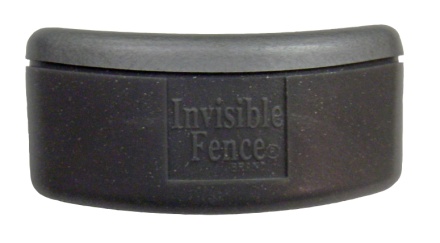 Weighs 1.6 oz.Water resistant7K/10K, I/O ProgrammableNewer version, more optionsRequires PowerCap style batteryCompatibility: BMicroLite™ Receiver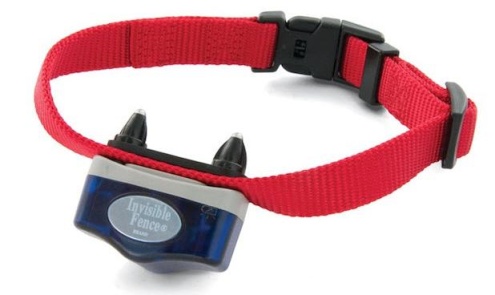 Weighs 1.0 oz., Waterproof7K/10K, I/O ProgrammableFunctions same as Titanium R21Requires PowerCap style batteryColorful removable 'skins'Compatibility: A or BICT150 Outdoor Transmitter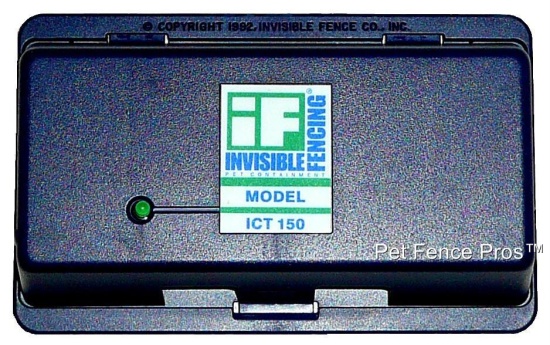 Similar Predecessor of ICT7007K or 10K SwitchableCovers up to 12 acres (3000')ICT100/100A are Non-switchableCompatibility: AR21 Mink Series Receiver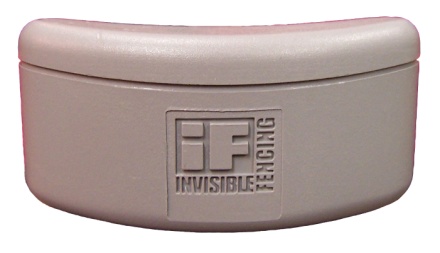 Weighs 1.6 oz.Water resistant7K or 10K ProgrammableOlder version, fewer optionsRequires PowerCap style batteryCompatibility: ALP3000 Loop Lightning Protector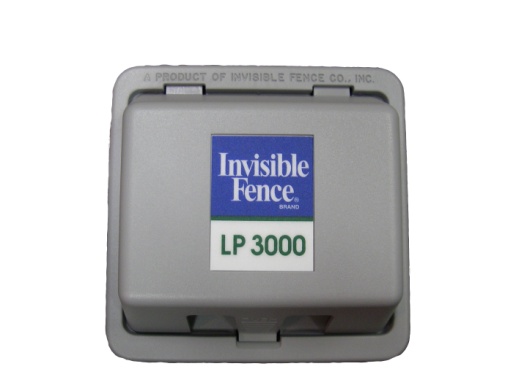 Identical to older Blue VersionProtects Boundary Loop onlyCompatibility: UInvisible Gate Outdoor Transmitter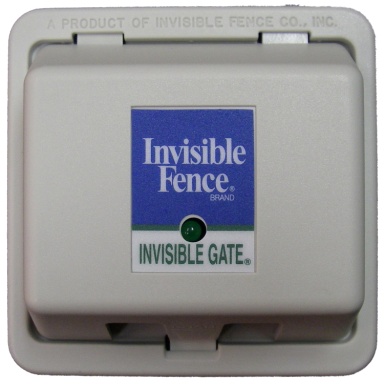 Similar to ICT757K or 10K SwitchableCovers up to ~1/2 acre (500')Compatibility: AR21 Graphite Series Receiver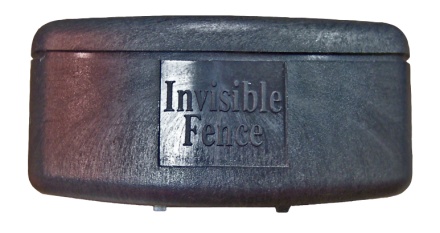 Weighs 1.6 oz.Water resistant7K or 10K ProgrammableSame as Platinum, Less WarrantyRequires PowerCap style batteryCompatibility: ALP4100 Lightning & Surge Protector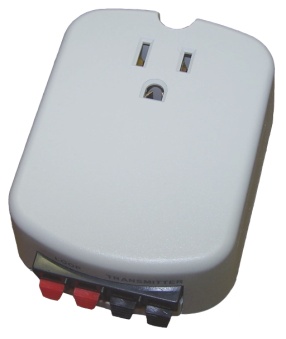 Identical to Innotek VersionProtects Boundary Loop & Power SupplyCompatibility: UICT750 (250) Outdoor Transmitter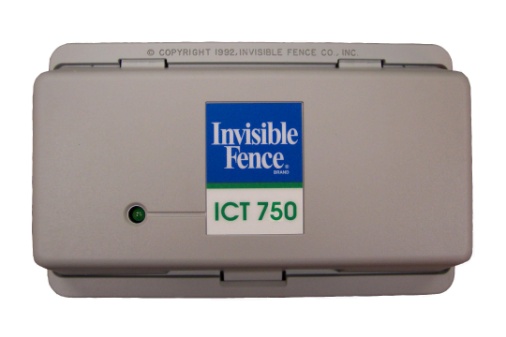 Platinum Series, 7K or 10K SwitchBattery Backup CompatibleDual Independent Loop CapableCompatibility: AR51 Platinum Series Receiver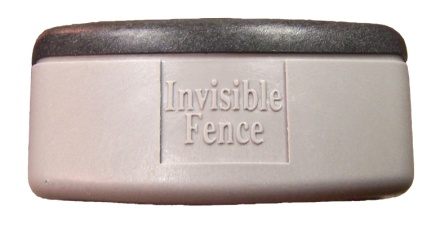 Weighs 1.6 oz.Water resistant7K or 10K ProgrammableFor use with stubborn petsRequires PowerCap style batteryCompatibility: ABattery Backup Unit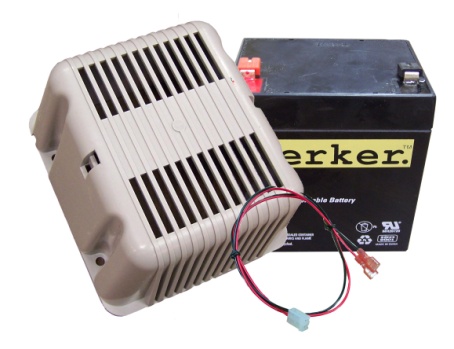 Houses 12v Rechargeable BatteryIncludes Wiring HarnessCompatibility: IICT775 Outdoor Transmitter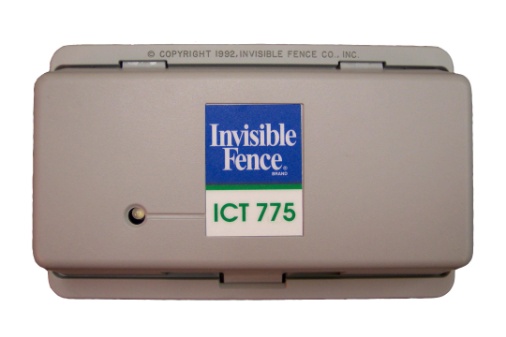 Platinum Series, 7K OnlyBattery Backup CompatibleFor Large Yards (up to 35 acres)3-Sided Loop CapableCompatibility: AIFA12 Indoor Avoidance Unit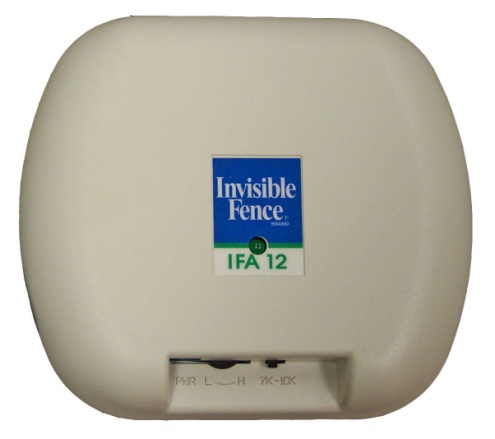 7K or 10K SwitchableMust be plugged in to A/C powerRange Adjustable to ~6' RadiusCompatibility: AShields™ Indoor Avoidance Unit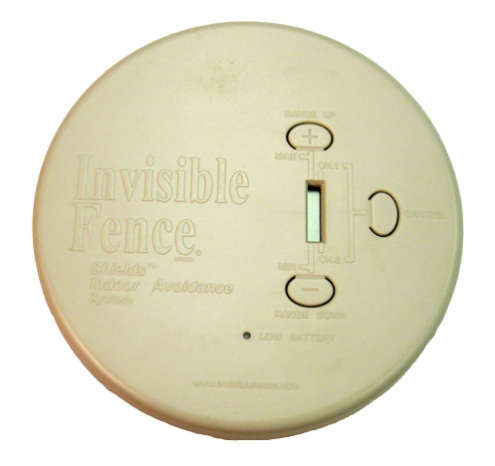 7K or 10K, Indoor/Outdoor SwitchableBattery Operated (rechargeable)Range Adjustable to ~6' RadiusCompatibility: BCOMPATIBILITY DESIGNATIONS AND NOTES:A – Compatibility Group includes all Invisible Fence brand 100 or 700 series outdoor transmitters, as well as all R21/R51/A12 Receivers except the Titanium versions. Fully compatible with the Perimeter ComputerReceiver. Not compatible with 800 series outdoor transmitters or Shields Indoor units. Further Note: This group is also compatible with Pet Stop® brand pet fence equipment, using Pet Stop’s firmware programming settings. Only the IFA12 in this group is incompatible with Pet Stop receivers.B – Compatibility Group includes 800 series outdoor transmitters, R21 Titanium receivers, MicroLite™ receiver, and Shields™ Indoor units. Not compatible with 100 or 700 series outdoor transmitters or IFA12 Indoor unit, or Perimeter ComputerReceiver, or Pet Stop brand transmitters and receivers.I – Compatibility Group includes all Invisible Fence brand outdoor transmitters with internal battery backup circuitry.  These include the ICT725, ICT250/750, ICT775, and ICT801/802.U – Compatibility Group includes all wired pet containment transmitters, including all brands. – Will accept either the Perimeter brand R21 Replacement battery (formerly Pet Stop brand) or the Invisible Fence brand Powercap battery.  (The uncommon Invisible Fence brand R22 receiver, which is larger than the R21, will accept only the Invisible Fence brand Powercap battery and not the Perimeter brand version.)ALL Invisible Fence brand receivers are also compatible with any Perimeter brand Contact Posts. 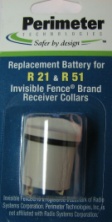 COMPATIBILITY DESIGNATIONS AND NOTES:A – Compatibility Group includes all Invisible Fence brand 100 or 700 series outdoor transmitters, as well as all R21/R51/A12 Receivers except the Titanium versions. Fully compatible with the Perimeter ComputerReceiver. Not compatible with 800 series outdoor transmitters or Shields Indoor units. Further Note: This group is also compatible with Pet Stop® brand pet fence equipment, using Pet Stop’s firmware programming settings. Only the IFA12 in this group is incompatible with Pet Stop receivers.B – Compatibility Group includes 800 series outdoor transmitters, R21 Titanium receivers, MicroLite™ receiver, and Shields™ Indoor units. Not compatible with 100 or 700 series outdoor transmitters or IFA12 Indoor unit, or Perimeter ComputerReceiver, or Pet Stop brand transmitters and receivers.I – Compatibility Group includes all Invisible Fence brand outdoor transmitters with internal battery backup circuitry.  These include the ICT725, ICT250/750, ICT775, and ICT801/802.U – Compatibility Group includes all wired pet containment transmitters, including all brands. – Will accept either the Perimeter brand R21 Replacement battery (formerly Pet Stop brand) or the Invisible Fence brand Powercap battery.  (The uncommon Invisible Fence brand R22 receiver, which is larger than the R21, will accept only the Invisible Fence brand Powercap battery and not the Perimeter brand version.)ALL Invisible Fence brand receivers are also compatible with any Perimeter brand Contact Posts. COMPATIBILITY DESIGNATIONS AND NOTES:A – Compatibility Group includes all Invisible Fence brand 100 or 700 series outdoor transmitters, as well as all R21/R51/A12 Receivers except the Titanium versions. Fully compatible with the Perimeter ComputerReceiver. Not compatible with 800 series outdoor transmitters or Shields Indoor units. Further Note: This group is also compatible with Pet Stop® brand pet fence equipment, using Pet Stop’s firmware programming settings. Only the IFA12 in this group is incompatible with Pet Stop receivers.B – Compatibility Group includes 800 series outdoor transmitters, R21 Titanium receivers, MicroLite™ receiver, and Shields™ Indoor units. Not compatible with 100 or 700 series outdoor transmitters or IFA12 Indoor unit, or Perimeter ComputerReceiver, or Pet Stop brand transmitters and receivers.I – Compatibility Group includes all Invisible Fence brand outdoor transmitters with internal battery backup circuitry.  These include the ICT725, ICT250/750, ICT775, and ICT801/802.U – Compatibility Group includes all wired pet containment transmitters, including all brands. – Will accept either the Perimeter brand R21 Replacement battery (formerly Pet Stop brand) or the Invisible Fence brand Powercap battery.  (The uncommon Invisible Fence brand R22 receiver, which is larger than the R21, will accept only the Invisible Fence brand Powercap battery and not the Perimeter brand version.)ALL Invisible Fence brand receivers are also compatible with any Perimeter brand Contact Posts. InvisibleFenceCompatible.comInvisibleFenceCompatible.comInvisibleFenceCompatible.com